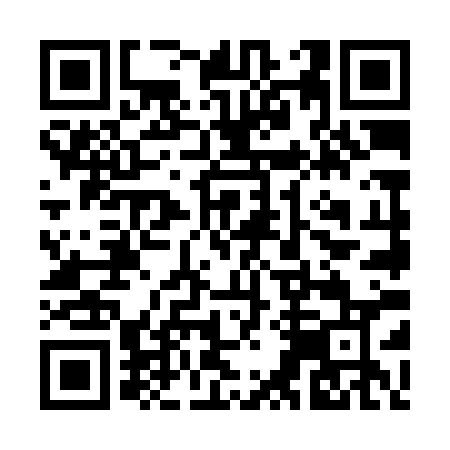 Prayer times for Abdul Rahim Khan, PakistanWed 1 May 2024 - Fri 31 May 2024High Latitude Method: Angle Based RulePrayer Calculation Method: University of Islamic SciencesAsar Calculation Method: ShafiPrayer times provided by https://www.salahtimes.comDateDayFajrSunriseDhuhrAsrMaghribIsha1Wed4:225:4712:243:587:028:272Thu4:215:4612:243:587:028:283Fri4:205:4512:243:587:038:294Sat4:195:4412:243:587:048:295Sun4:185:4412:243:577:048:306Mon4:175:4312:243:577:058:317Tue4:165:4212:243:577:058:328Wed4:155:4212:243:577:068:339Thu4:145:4112:243:577:078:3410Fri4:135:4012:243:577:078:3411Sat4:125:3912:243:577:088:3512Sun4:115:3912:233:577:088:3613Mon4:115:3812:233:577:098:3714Tue4:105:3812:233:577:108:3815Wed4:095:3712:243:567:108:3916Thu4:085:3712:243:567:118:3917Fri4:075:3612:243:567:118:4018Sat4:075:3512:243:567:128:4119Sun4:065:3512:243:567:138:4220Mon4:055:3512:243:567:138:4321Tue4:045:3412:243:567:148:4322Wed4:045:3412:243:567:148:4423Thu4:035:3312:243:567:158:4524Fri4:035:3312:243:567:158:4625Sat4:025:3212:243:567:168:4726Sun4:015:3212:243:567:178:4727Mon4:015:3212:243:567:178:4828Tue4:005:3212:243:567:188:4929Wed4:005:3112:253:567:188:5030Thu4:005:3112:253:567:198:5031Fri3:595:3112:253:567:198:51